Proposal Request Letter to a Company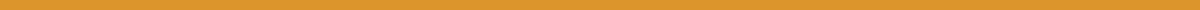 Jane Smith
Project Manager
Innovative Solutions Inc.
123 Innovation Drive
Tech City, NY 12345
jane.smith@innovativesolutions.com
555-678-9101
May 27, 2024John Doe
Sales Director
TechCorp Solutions
456 Technology Lane
Business City, NY 67890Dear Mr. Doe,Subject: Request for Proposal for IT Infrastructure UpgradeI am writing on behalf of Innovative Solutions Inc. to formally request a proposal for an IT infrastructure upgrade. We have identified TechCorp Solutions as a potential partner due to your expertise and proven track record in IT services and infrastructure projects.Project Overview:Project Name: IT Infrastructure UpgradeProject Description: This project aims to upgrade our current IT infrastructure to enhance efficiency, security, and scalability. The scope includes network upgrades, server enhancements, and implementation of advanced security protocols.Expected Timeline: Proposed start date is August 1, 2024, with an expected completion date of December 31, 2024.Proposal Requirements:We would appreciate it if you could provide a detailed proposal that includes:Project Approach: Your approach to addressing our needs and achieving the project objectives.Timeline: A timeline outlining key milestones and deliverables.Cost Estimate: A detailed cost breakdown for the project.Experience: Relevant experience and case studies demonstrating your capability to deliver similar projects.Team: Information about the team that will be assigned to this project, including their qualifications and experience.References: Contact information for references from similar projects.Submission Deadline:Please submit your proposal by June 15, 2024. We plan to review all proposals and select a partner by July 1, 2024.Should you require any additional information or have any questions regarding this request, please do not hesitate to contact me at 555-678-9101 or jane.smith@innovativesolutions.com.Thank you for your time and consideration. We look forward to receiving your proposal and potentially working together on this exciting project.Sincerely,Jane Smith
Project Manager
Innovative Solutions Inc.